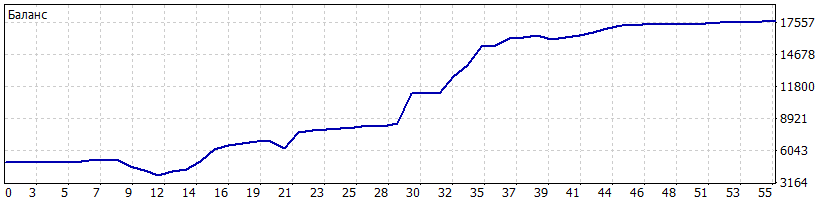 Currency: USDCurrency: USD2019 September 13, 15:532019 September 13, 15:532019 September 13, 15:532019 September 13, 15:53Closed Transactions:Closed Transactions:Closed Transactions:Closed Transactions:Closed Transactions:Closed Transactions:Closed Transactions:Closed Transactions:Closed Transactions:Closed Transactions:Closed Transactions:Closed Transactions:Closed Transactions:TicketOpen TimeTypeSizeItemPriceS / LT / PClose TimePriceCommissionTaxesSwapProfit5327885062019.06.10 16:02:47buy1.00eurusd1.131010.000000.000002019.06.10 16:14:311.131300.000.000.0029.005327885952019.06.10 16:03:20buy0.05eurusd1.130980.000000.000002019.06.11 07:22:161.131300.000.00-0.661.605327886392019.06.10 16:03:40buy0.05xauusd1329.550.000.002019.06.11 07:22:291328.800.000.00-0.68-3.755327912312019.06.10 16:15:23buy0.10eurusd1.131480.000000.000002019.06.11 10:07:071.131840.000.00-1.313.605327913472019.06.10 16:16:01buy0.10xauusd1329.740.000.002019.06.12 06:10:491333.010.000.00-2.7032.705327918952019.06.10 16:18:26buy0.50eurusd1.131820.000000.000002019.06.11 10:06:591.131830.000.00-6.550.505327919272019.06.10 16:18:38buy0.50xauusd1329.690.000.002019.06.12 06:10:431332.910.000.00-13.50161.005331965652019.06.13 09:01:38buy0.50eurusd1.129730.000000.000002019.06.18 12:42:561.118110.000.00-19.65-581.005332133672019.06.13 12:26:07sell0.50usdchf0.992650.000000.000002019.06.18 12:43:101.000540.000.00-19.55-394.295332133752019.06.13 12:26:12sell0.50usdchf0.992660.000000.000002019.06.18 12:43:071.000530.000.00-19.55-393.295334991102019.06.17 16:25:05buy0.50xauusd1342.450.000.002019.06.18 12:42:501344.280.000.00-6.7591.505335039912019.06.17 17:08:34buy0.50xauusd1340.820.000.002019.06.18 12:43:191344.400.000.00-6.75179.005335074192019.06.17 17:39:36buy0.50xauusd1337.890.000.002019.06.18 12:43:161344.480.000.00-6.75329.505336234092019.06.18 12:54:18buy2.00xauusd1346.050.000.002019.06.18 14:56:311349.970.000.000.00784.005336234232019.06.18 12:54:48buy1.00xauusd1346.180.000.002019.06.19 21:41:401350.250.000.00-13.50407.005337455872019.06.19 09:41:58buy2.00xauusd1345.050.000.002019.06.19 21:41:371350.050.000.000.001 000.005337456152019.06.19 09:42:51buy0.50xauusd1345.190.000.002019.06.19 21:41:431349.830.000.000.00232.005343812432019.06.25 21:33:58buy1.00eurusd1.137200.000000.000002019.06.28 11:39:371.138830.000.00-65.50163.005343812542019.06.25 21:34:06buy1.00xauusd1422.820.000.002019.07.03 10:13:201424.450.000.00-108.00163.005348107392019.07.02 11:26:33buy1.00gbpusd1.262610.000000.000002019.07.03 10:13:301.255870.000.00-12.70-674.005348122722019.07.02 11:46:12buy0.50xauusd1394.380.000.002019.07.03 10:13:341424.650.000.00-6.751 513.505351156512019.07.08 07:05:44buy1.00usdjpy108.3830.0000.0002019.07.08 15:22:48108.5480.000.000.00152.015351156562019.07.08 07:05:52sell1.00eurusd1.122760.000000.000002019.07.08 15:23:031.122000.000.000.0076.005351156582019.07.08 07:06:01buy1.00usdchf0.990390.000000.000002019.07.08 15:23:000.991610.000.000.00123.035358479652019.07.18 06:58:50buy1.00xauusd1422.950.000.002019.07.18 17:44:381422.310.000.000.00-64.005358550612019.07.18 09:55:18buy1.00xauusd1419.680.000.002019.07.18 17:44:421422.290.000.000.00261.005358773682019.07.18 14:42:25buy1.00usdchf0.986550.000000.000002019.07.18 16:49:510.987620.000.000.00108.345358775202019.07.18 14:43:05buy1.00usdchf0.986610.000000.000002019.07.18 16:49:550.987680.000.000.00108.335358851732019.07.18 15:56:58buy1.00xauusd1418.271418.270.002019.07.18 22:54:211445.800.000.000.002 753.005369771022019.08.02 08:06:51buy1.00xauusd1432.541432.540.002019.08.02 15:30:021432.540.000.000.000.005369771222019.08.02 08:07:20buy2.00xauusd1432.341432.340.002019.08.02 15:30:021432.340.000.000.000.005370227112019.08.02 16:14:02buy1.00xauusd1434.701434.700.002019.08.05 07:23:001452.580.000.00-13.501 788.005370227622019.08.02 16:14:17buy2.00xauusd1434.610.000.002019.08.02 17:11:301442.200.000.000.001 518.005370233212019.08.02 16:17:29buy1.00xauusd1433.140.000.002019.08.02 17:11:411442.560.000.000.00942.005375410782019.08.09 07:26:46buy1.00eurusd1.119630.000000.000002019.08.09 16:28:041.119930.000.000.0030.005376341872019.08.12 08:51:21buy1.00xauusd1496.810.000.002019.08.12 15:52:171503.680.000.000.00687.005376341982019.08.12 08:51:38buy1.00eurusd1.121040.000000.000002019.08.12 16:24:151.121870.000.000.0083.005376342052019.08.12 08:51:52sell1.00usdchf0.972140.000000.000002019.08.12 16:24:200.970360.000.000.00183.445378637182019.08.14 09:55:22buy1.00usdjpy106.429105.0300.0002019.08.14 16:41:23105.9650.000.000.00-437.885381762582019.08.19 15:13:36buy1.00xauusd1497.031497.030.002019.08.19 21:11:491498.840.000.000.00181.005381762622019.08.19 15:13:52buy1.00xauusd1496.821496.820.002019.08.19 21:11:521498.850.000.000.00203.005383346032019.08.21 07:21:59buy1.00xauusd1503.600.000.002019.08.21 21:14:361506.760.000.000.00316.005384901522019.08.22 21:14:24buy1.00xauusd1500.020.000.002019.08.23 15:38:131503.200.000.00-13.50318.005384901592019.08.22 21:14:35buy1.00xauusd1500.020.000.002019.08.23 15:38:171503.300.000.00-13.50328.005386493762019.08.26 11:15:38sell1.00usdchf0.976880.000000.000002019.08.27 10:35:340.977770.000.00-13.99-91.025386496322019.08.26 11:17:12buy1.00xauusd1528.530.000.002019.08.27 07:05:451528.640.000.00-13.5011.005386571262019.08.26 12:39:48sell1.00usdchf0.979390.000000.000002019.08.27 10:35:310.977770.000.00-13.99165.685387547462019.08.27 15:17:35buy1.00usdjpy105.7830.0000.0002019.08.27 18:36:25105.8440.000.000.0057.635389238292019.08.29 12:37:21buy1.00xauusd1539.181539.180.002019.08.29 16:38:401539.180.000.000.000.005392172582019.09.03 10:58:27sell1.00eurusd1.094120.000000.000002019.09.03 13:54:421.093370.000.000.0075.005393094162019.09.04 09:53:19buy1.00xauusd1538.680.000.002019.09.04 12:03:331538.140.000.000.00-54.005393094392019.09.04 09:53:55sell1.00usdchf0.987060.000000.000002019.09.04 12:02:380.986030.000.000.00104.465393153752019.09.04 10:49:49buy1.00xauusd1536.381536.380.002019.09.04 13:19:501536.930.000.000.0055.005395999562019.09.09 11:34:17buy1.00usdchf0.990290.000000.000002019.09.09 15:58:080.990900.000.000.0061.565396272102019.09.09 15:01:39sell1.00xauusd1510.880.000.002019.09.09 16:22:561510.810.000.000.007.000.000.00-392.8313 094.15Closed P/L:Closed P/L:Closed P/L:Closed P/L:Closed P/L:Closed P/L:Closed P/L:Closed P/L:Closed P/L:Closed P/L:Closed P/L:Closed P/L:12 701.3212 701.32Open Trades:Open Trades:Open Trades:Open Trades:Open Trades:Open Trades:Open Trades:Open Trades:Open Trades:Open Trades:Open Trades:Open Trades:Open Trades:Open Trades:TicketOpen TimeTypeSizeItemPriceS / LT / PPriceCommissionTaxesSwapProfitNo transactionsNo transactionsNo transactionsNo transactionsNo transactionsNo transactionsNo transactionsNo transactionsNo transactionsNo transactionsNo transactionsNo transactionsNo transactions0.000.000.000.00Floating P/L:Floating P/L:0.000.00Working Orders:Working Orders:Working Orders:Working Orders:Working Orders:Working Orders:Working Orders:Working Orders:Working Orders:Working Orders:Working Orders:Working Orders:Working Orders:Working Orders:TicketOpen TimeTypeSizeItemPriceS / LT / PMarket PriceMarket PriceNo transactionsNo transactionsNo transactionsNo transactionsNo transactionsNo transactionsNo transactionsNo transactionsNo transactionsNo transactionsNo transactionsNo transactionsNo transactionsSummary:Summary:Summary:Summary:Summary:Summary:Summary:Summary:Summary:Summary:Summary:Summary:Summary:Summary:Deposit/Withdrawal:Deposit/Withdrawal:0.000.00Credit Facility:Credit Facility:Credit Facility:Credit Facility:0.00Closed Trade P/L:Closed Trade P/L:12 701.3212 701.32Floating P/L:Floating P/L:Floating P/L:Floating P/L:0.00Margin:Margin:Margin:0.000.00Balance:Balance:17 701.3217 701.32Equity:Equity:Equity:Equity:17 701.32Free Margin:Free Margin:Free Margin:17 701.3217 701.32